AGENDA TIME TABLEThe moderator follows the following agenda which involve switching between the video segments, the 101 Flash cards and the teaching exercises.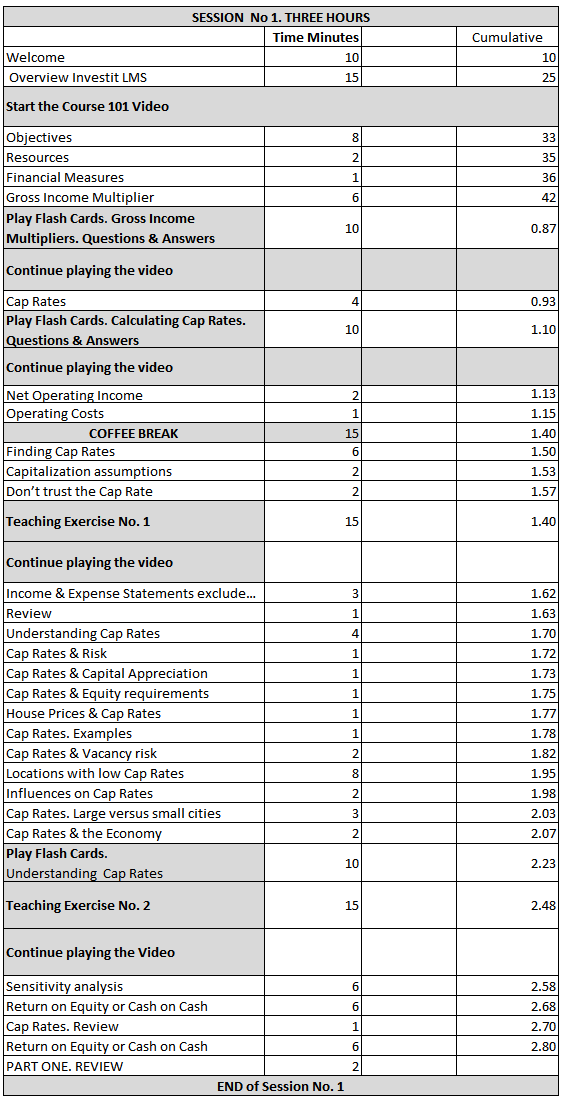 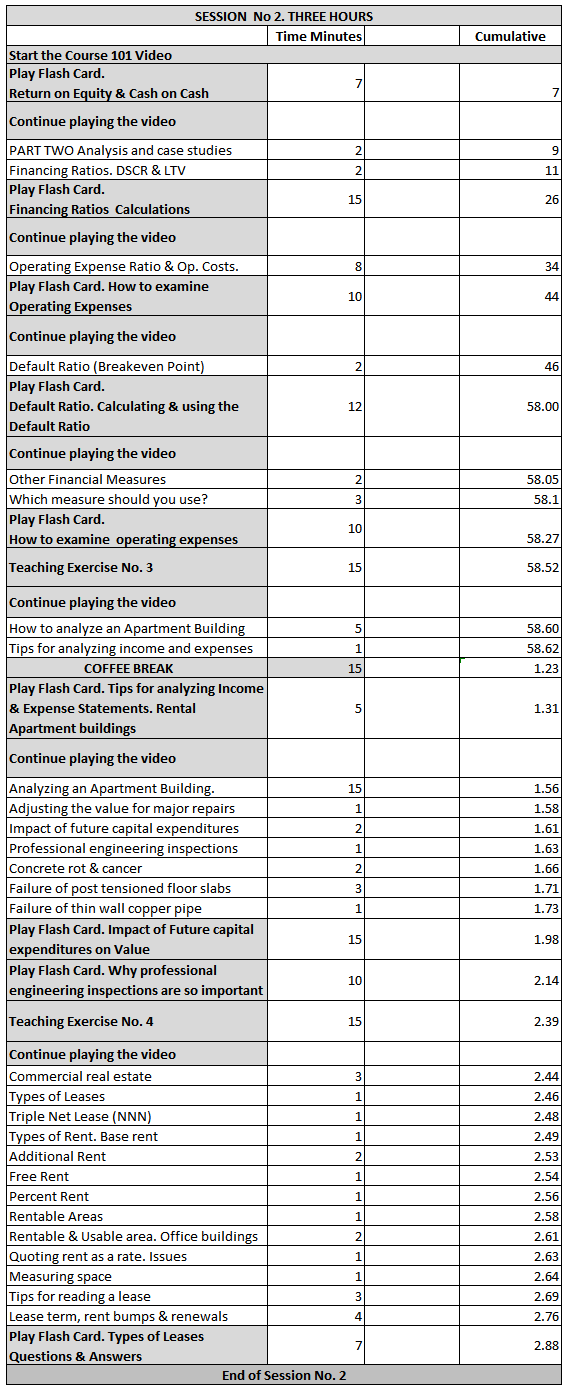 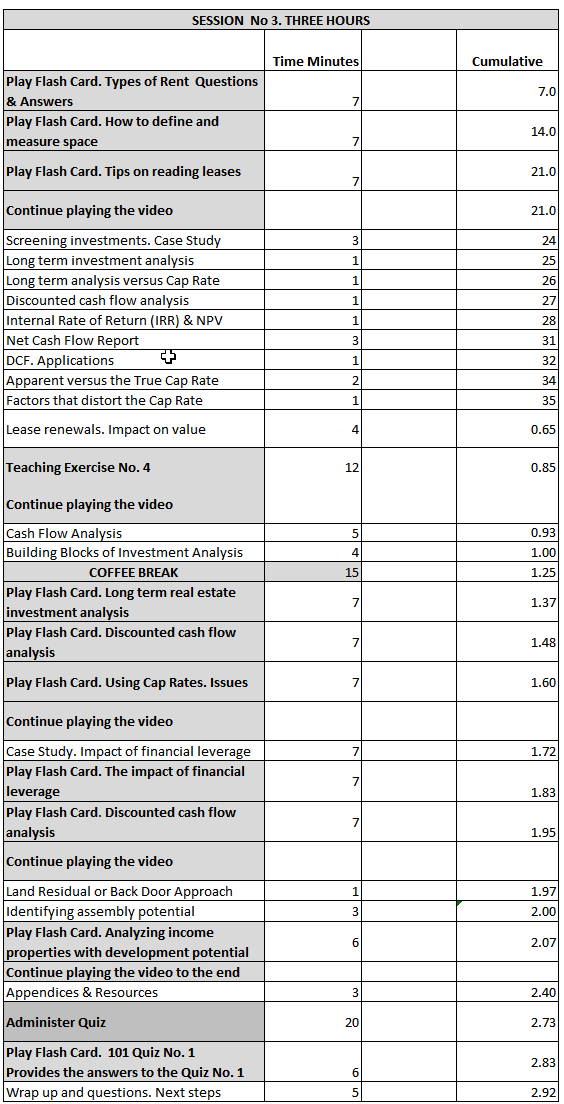 